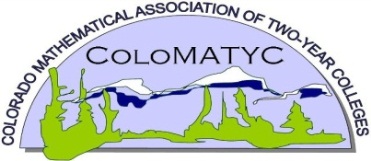 Spring 2022 Virtual Conference held March 11, 2022Return completed form via E-mail:  Carol.Kuper@morgancc.eduSave the Date: Registration will open February 25thThank you for your participation in ColoMATYC